ObjectiveTo obtain a teaching position in South Korea  EducationQualifications/Skills Related Work ExperienceScience Teacher, Haven Christian International School				08/09 – 04/10Taught grades 7th  – 12th and was the Homeroom Teacher for the Senior class  Taught subjects in life science, space Science, speech, presentation, literature and writing Developed, coordinated and taught elective subjects in Guitar and PhotographyWas the acting college adviser.  Guided graduating senior in achieving entrance in university such as University of Washington, Arizona State University, University of Bloomington, Oklahoma State University, and University of Michigan.Middle School English Teacher, Avalon English Academy 				11/08 – 07/ 09Taught Korean middle school studentsCreated lesson plans and daily curriculum specifically focusing on English and the IBT TOEFL exam. Check and correct essay and speech specifically targeting IBT TOEFL exam.Performed and managed verbal and written placement testing for students. Conducted interviews for prospecting students.   Volunteer ExperienceSunday School Coordinator, Alaska Onnuri Church, 					06/2006 – 06/2208Was Responsible for developing weekly lessons and curriculums for children from pre -school to 6th grade. Prepared and teach weekly lessons for the main Sunday.Planned and coordinate extra activities such as games, arts and craft, and field trips. Presented monthly progress report to the Parent Teacher Association.Youth Director, Alaska Korean Christian Reformed Church,				 02/2005 - 01/2006Administered the organization’s education department from daycare to college students.Planed and developed curriculum for the students year round.Also prepared and taught weekly lesson for middle school and high school students.Youth Leader, Alaska Oriental Mission Church, 					07/2002 -01/2005The duties included the interaction with teenagers with a positive, encouraging, and energetic attitude.Organized and chaperoned youth activities. Lead a small group of teenagers for weekly lessons.Was responsible for weekly operation of audio and visual presentation and preparation of Power Point presentation for weekly lessons.6th grade Teacher, Alaska Oriental Mission Church: Vacation Summer School, 		07/2004Developed innovative math and English curriculums to instruct to a class of 14 students Identified individual student’s learning comprehension to accommodate different learning style and individual student’s needs. Provided educational resources to maintain and maximize productivity.Kindergarten Teacher Assistant, Alaska Oriental Mission Church: Vacation Summer School, 07/2002, 07/2003Assisted the teacher with daily teaching curriculum and other extra activities such as arts and craft, reading, outdoor activities, game, and one on one tutoring. Interacted with students with exciting, encouraging, and energetic attitude.ReferencesAvailable upon request; previous supervisors may be contactedJae Yi7525 Petersburg St. Unit B, Anchorage, AK 99507(p)907-727-1661• Email: iamjaee@gmail.com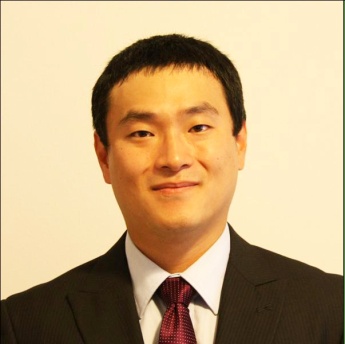 B.S in Technology University of Alaska Anchorage, GPA: 3.2 August 2008A.A.S  in Telecommunication, Electronics, and Computer Technology University of Alaska Anchorage, GPA:3.2May 2005Proficient in Microsoft Office Products Proficient in Microsoft Project Excellent verbal and written communication Energetic, positive and self-motivated Three years of combine tutoring experience Strategic  problem solving skills Experience teaching TOEFL curriculumBasic Korean fluency